Ausbildung und Anstellung bei TAGESMÜTTER STEIERMARK!In unserer Ausbildung werden Sie von erfahrenen ReferentInnen begleitet und absolvieren 2 Praktika bei 2 Tagesmüttern und im Kindergarten. Beim Start in den Job unterstützt Sie eine unserer 11 Regionalstellen rund um die Bewilligung Ihrer Räume. Sie sind bei uns in einem großen Unternehmen angestellt, sozial- und arbeitsrechtlich abgesichert und zusätzlich haftpflichtversichert. Sie können Voll- oder Teilzeit arbeiten und somit Familie und Beruf gut vereinbaren! Sie besuchen interne Weiterbildungen, haben regelmäßig Supervision und können sich für Ihre Arbeit Fachliteratur und Spielmaterial ausleihen. Als Tagesmutter oder Tagesvater mit Berufspraxis können Sie interne Fortbildungen absolvieren und sich im Unternehmen weiterentwickeln (als Praktikumstagesmutter/-vater, für die Betreuung von Kindern mit Behinderung, für Betreuungen im Rahmen der Kinder- und Jugendhilfe). Sie können auch als Betriebstagesmutter/-vater in einem Unternehmen arbeiten. Wir freuen uns auf Ihre Bewerbung!Die nächste Ausbildung startet am 05.11.2018 in Gleisdorf!Ausbildung zur/zum Tagesmutter/-vater und KinderbetreuerIn in Gleisdorf:05.11.2018-31.05.2019Mo, Di, Mi. Fr 08:30-13:30 Uhr, Do 08:30-15:30 UhrInfo und Anmeldung:Barbara Brinner, Virginie KrainzT 03112/ 64 68 13 oder 0316/ 6714 6016  abl.gleisdorf@tagesmuetter.co.atwww.tagesmuetter.co.at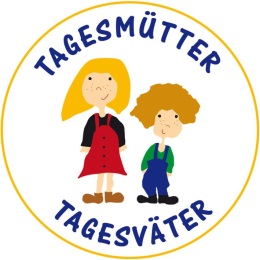 